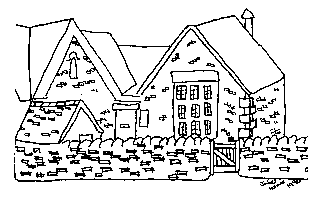 HAILEY CE PRIMARY SCHOOLRaising Achievement Plan 
Priorities & Objectives2015-2016
EFFECTIVENESS OF LEADERSHIP & MANAGEMENT
Priority: To develop and support outstanding leadership which 
delivers against the school’s vision and plan
Objectives
To become a 3-11 school from 1 January 2016To review collaboration opportunities against agreed criteria, 
including ODST and other local options
QUALITY OF TEACHING, LEARNING AND ASSESSMENTPriority: To develop outstanding teaching so that every child 
is inspired and enabled to achieve their full potentialObjectivesTo increase the number of pupils in all cohorts achieving expected and better than expected progress in reading, writing, EGPS, & maths

To increase the percentage of children achieving or exceeding expected levels of attainmentTo raise attainment at the higher levels in reading, writing, EGPS and maths at the end of KS1 and KS2To increase the proportion of already good teaching to outstanding
BEHAVIOUR, SAFETY & WELFAREPriority: To maintain outstanding levels of behaviour 
in a safe, caring and stimulating learning environmentObjectivesTo develop pupils’ self-esteem, confidence, good behaviour and resilience in preparation for their next stage in school and later life.To promote the physical, spiritual, moral, social and cultural development and wellbeing of our childrenTo provide a diverse range of physical, social and cultural experiences for all children